ĐỀ KIỂM TRA HỌC KÌ TIẾNG VIỆT – TOÁN 3MÔN TOÁNKIỂM TRA GIỮA HỌC KÌ IIĐề 51.Khoanh vào chữ (A, B, C, D) trước câu trả lời đúng :a)Số gồm 6 nghìn và 5 đơn vị viết là :A.605                       B.6050                        C.6005                         D.6500b)Số liền sau của số 7890 là:A.7889                        B.8890                         C.7900                        D.7891c)17m 3cm = …. CmA.137                          B.173                      C.1730                            D.17032.Đúng ghi Đ, sai ghi S vào ô a)23 nhân 5 nhân 2 có kết quả là 203 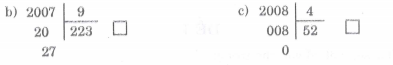 3.Điền số thích hợp vào chỗ trống :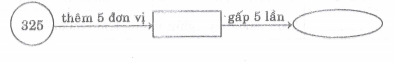 4.Đặt tính rồi tính :5.Tìm x :6. Một phân xưởng phải may 2430 bộ quần áo. Phân xưởng đã may được  số bộ quần áo đó. Hỏi phân xưởng còn phải may bao nhiêu bộ quần áo nữa ?Bài giải……………………………………………………………………………….……………………………………………………………………………….………………………………………………………………………………. ……………………………………………………………………………….7.Điền số thích hợp vào chỗ chấm :Hình vẽ bên có :……hình tam giác……góc vuông2476 x 6………………………………………………5607 : 7………………………………………………x x 5 = 3015………………………………x + 2536 = 4675………………………………